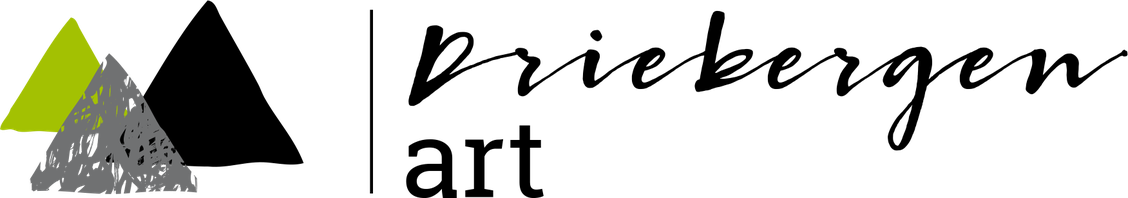 22 juni t/m 7 juli 2024Naam Kunstenaar:______________________